62) Alchemilla Mollis                             €4,-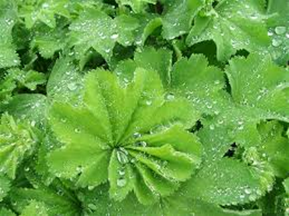 Manteau de Notre-Dameh. 30-45 cmsoleil, ombre légèrefloraison mai-octobreL' alchemilla mollis a de grandes feuilles rondes, dentées, duveteuses, de couleur vert glauque. Son feuillage est hydrofuge, après la rosée du matin ou la pluie, il se couvre de gouttelettes d'eau qui reflètent tel des perles d'argent au soleil.63) Anemone hupehensis     “Hadspen Abundance”                         €7,50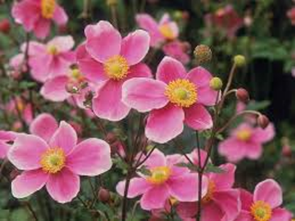 anemoneh. 60 cmsoleil, ombre légèrefloraison aôut-octobreVivace vigoureuse à fleurs simples rose carminé foncé, à étamines dorées. Feuilles profondément divisées, vert sombre. Très florifère.64)Anemone hybrida “Elegans”                                    €7,50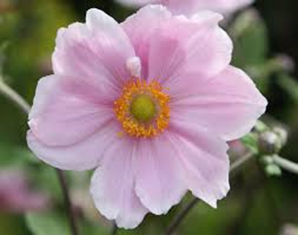 anemoneh. 90 cmsoleil, ombre légèrefloraison aôut-octobrePlante très robuste. Très elegante avec ses fleurs en roze.65) Anemone leveillei                        €7,50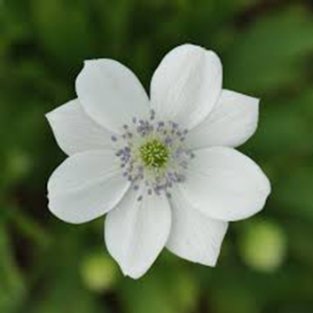 anemoneh. 60 cmsoleil, ombre légèrefloraison juillet, aôutcouleur blancette plante a des belles fleurs blanches avec un dos lilas.66) Aster ageratoris “Ezo Murasaki”                        €7,50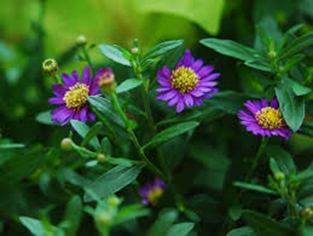 asterh. 50-70 cmsoleil, ombre légèrefloraison septembre-octobreCette variété japonaise récente fleurit très tardivement.  Ses petites marguerites d'un pourpre-violacé à coeur d'or apportent une touche de couleur. Indifférentes aux premières gelées matinales. C'est une vivace sans soucis.67) Aster Dumosus “Anneke”                         €7,50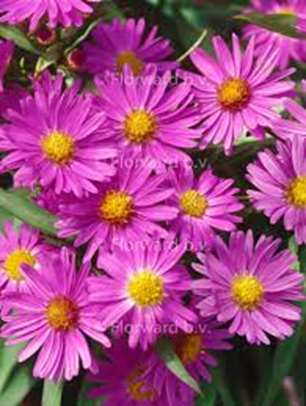 asterh. 30 cmsoleil, ombre légèrefloraison août-octobrecouleur: pourpleCette plante bas, avec ses fleur pourple, est un vrai magnete pour les abeilles.68) Aster Dumosus “schneekissen”                        €7,50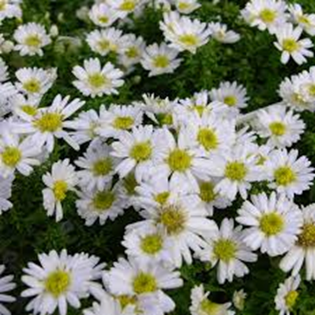 asterh. 20-30 cmsoleil, ombre légèrefloraison août-octobrecouleur: blancLes Aster ou œil du Christ ou encore marguerite d'automne sont les reines des vivaces de l'automne.69) Aster novii-belgii “Marie Ballard”                       €7,50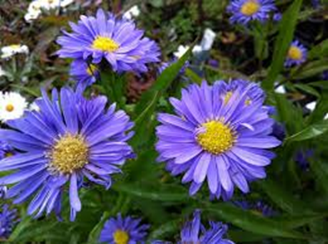 asterh. 90-110 cmsoleil, ombre légère floraison septembre-octobrecouleur: bleu-lavandeFleurs doubles bleu-lavande. Bonne fleur à couper.70) Buddleja x weyeriana “Sungold”                      €7,50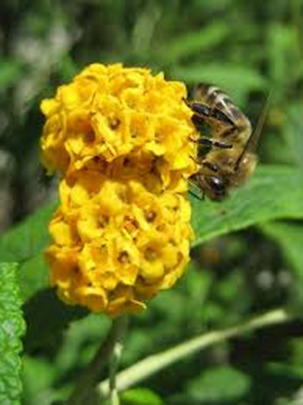 Arbre aux papillonsh. 150 cm (300)soleil, demi soleilfloraison juin-octobrecouleur jauneC’est une variété vigoureuse donnant une importante floraison jaune en été jusqu'au début de l'automne.  Son feuillage caduc vert être un atout décoratif dans les massifs ou les haies.71)Budleja davidii “Empire blue”                      €7,50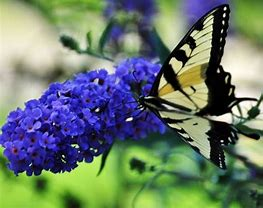 Arbre aux papillonsh. 150 cm (300)soleil, demi soleilfloraison juin-octobrecouleur bleuC’est une variété vigoureuse donnant une importante floraison bleu en été jusqu'au début de l'automne.  Son feuillage caduc vert être un atout décoratif dans les massifs ou les haies.72)Buddleja davidii                      €7,50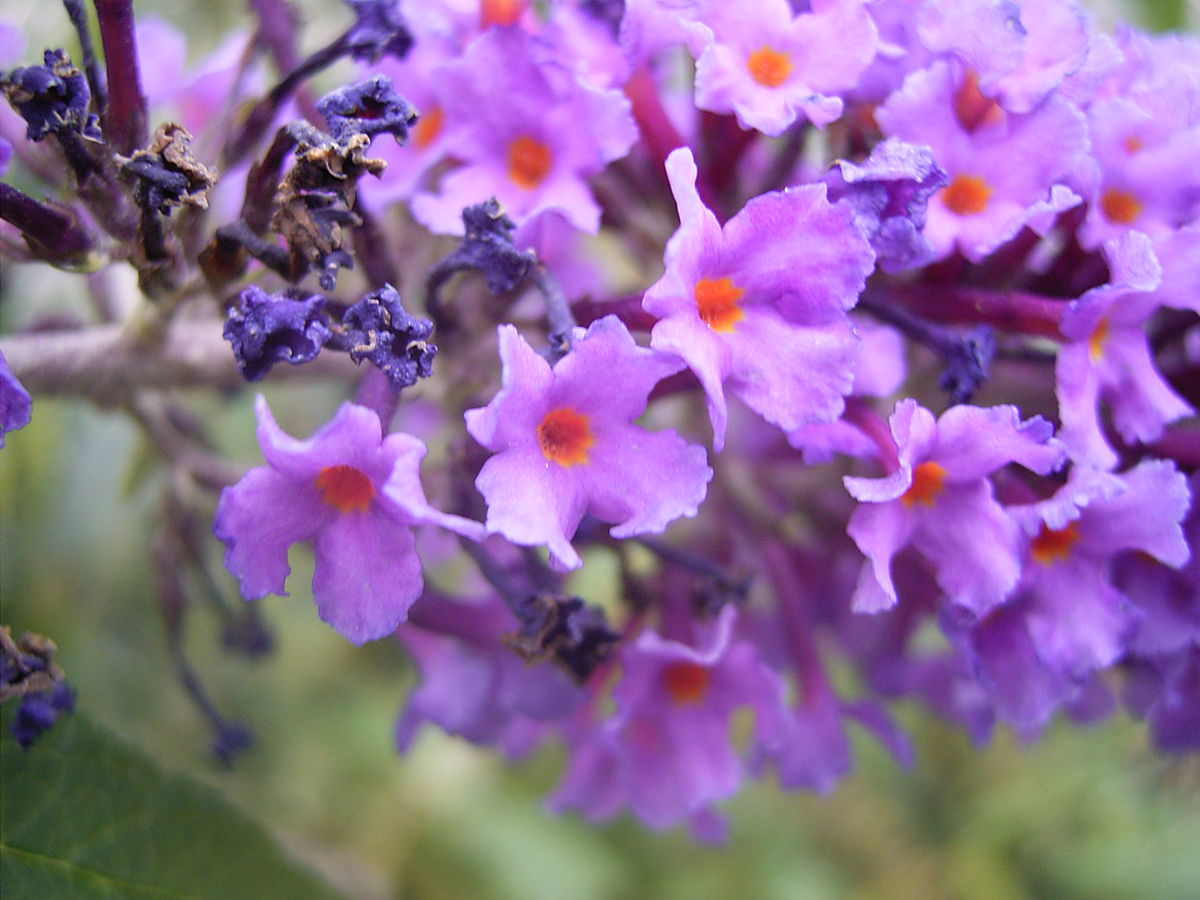 Arbre aux papillonsh. 150 cm (300)soleil, demi soleilfloraison juin-octobrecouleur violetC’est une variété vigoureuse donnant une importante floraison violette en été jusqu'au début de l'automne.  Son feuillage caduc vert être un atout décoratif dans les massifs ou les haies.73) Buddleja davidii      “White bouquet”                      €7,50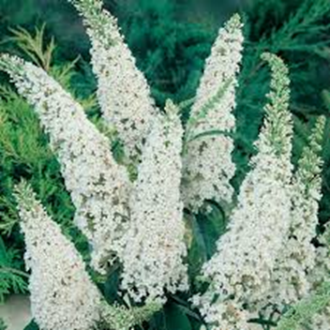 Arbre aux papillonsh. 150 cm (300)soleil, demi soleilfloraison juin-octobrecouleur blancC’est une variété vigoureuse donnant une importante floraison blanche en été jusqu'au début de l'automne.  Son feuillage caduc vert être un atout décoratif dans les massifs ou les haies.74) Buxus sempervirens                     €7,50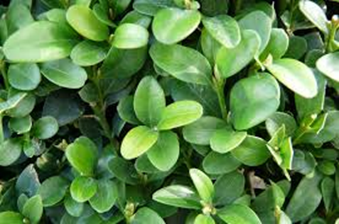 buisSoleil, ombre légère, ombreDe culture facile, peu exigeant, le buis prend la forme que vous voudrez lui donner.75) Geranium Clarkei      “Kashmir Purple”                      €7,50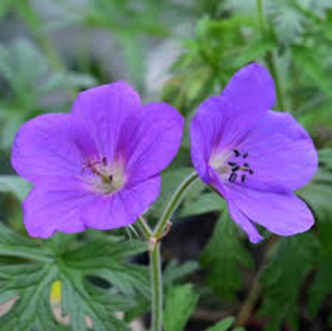 geraniumh. 45 cmsoleil,  ombre legèrefloraison: juin-septembrecouleur pourpregeranium avec un feuillagefin rt des fleurs pourpres, Bonne couverture du sol.76) Geum chil. Borissii                   €7,50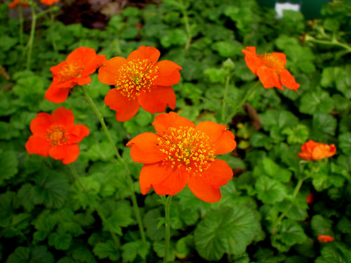 geumh. 30 cm soleilfloraison mai-juilletcouleur orangeCette plante facile est très attractive dans la bordure. Donnent des fleurs orange toute l’eté!77) Gypsophila paniculata           “Flamingo”                     €7,50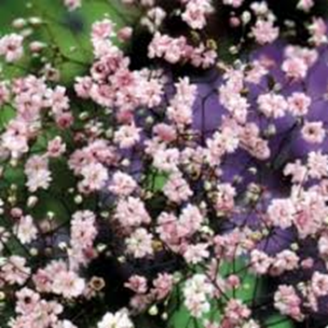 gypsophileh. 80 cmsoleilfloraison juillet-aôutcouleur roseDonne en été des panicules nuageuses de nombreuses petites fleurs rondes, doubles, rose pâles, sur des pédoncules ramifiés. Les feuilles sont petites, linéaires, vert clair.78) Helleborus niger                     €7,50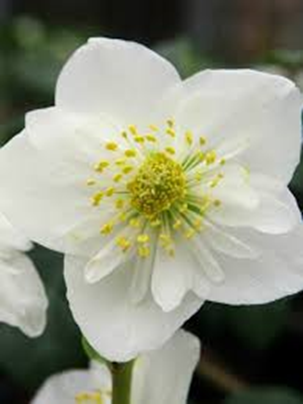 Rose de noëlh. 40 cmsoleil, demi ombrefloraison janvier-avrilcouleur blancVivace formant une touffe, à feuillage persistant divisé, vert foncé. En hiver ou au début du printemps, fleurs en forme de coupe, inclinées, blanches.79) Helleborus orientalis “Blue Lady”                    €7,50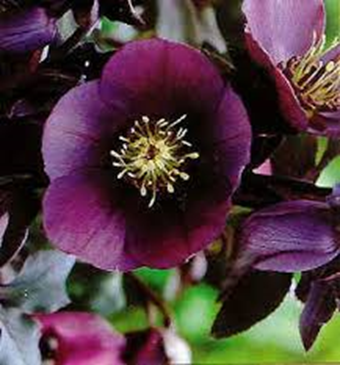 Rose de noëlh. 50 cmsoleil, demi ombrefloraison fevrier-avrilcouleur violet foncéPlante très robuste et vivant très longtemps. Fleurs simples, très beau contraste entre les pétales bordeaux moucheté, ombré de bleu, le coeur jaune verdâtre et les étamines jaune pur.80) Heuchera brizoides      “Pluie de feu”                   €7,50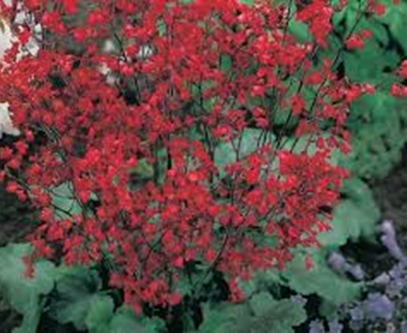 heucherh. 15-20 cmsoleil, demi ombrefloraison mai-juincouleur rougeSes feuilles sont vert foncé, marbré plus pâle. Belle et longue floraison en panicules de petites fleurs rouge vif.81) Heuchera“Palace Purple”	            €4,-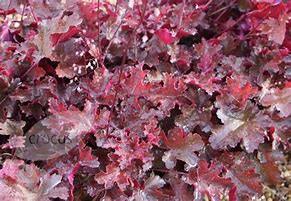 heuchèreH 50 cmSoleil, demi-ombreFloraison juin- septembreCouleur blancheLe coloris  est remarquable : rouge-pourpre avec des reflets métalliques. Elles supportent très bien des périodes plus sèches en été.82) Lavatera “Burgundy Wine”                    €7,50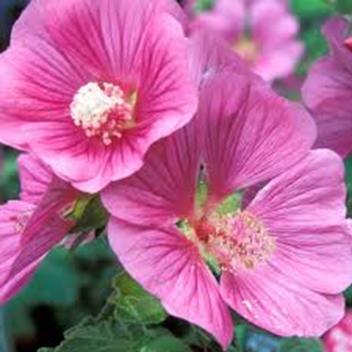 lavatèreh. 150 cmsoleilfloraison mai-octobrecouleur: roseLa lavatere Burgundy Wine, ou Mauve arbustive. Dès le mois de juin, elle se couvre de belles fleurs rose pourpré, intenses en couleur.83) Lavatera “Candy Floss”                   €7,50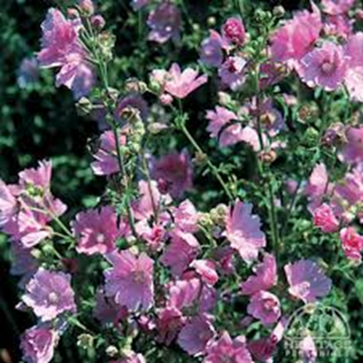 lavatèreh. 160 cmsoleilfloraison mai-octobrecouleur: roseLa lavatere Candy Floss, ou Mauve arbustive. Elle porte de belles fleurs rose pâle.84) Lavatera “Silver Barnsley”                  €7,50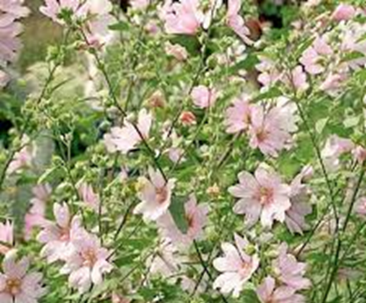 lavatèreh. 140soleilfloraison mai-octobrecouleur: rose legèreCet arbuste à la longue floraison esivale est un régal pour les yeux à une époque où les fleurs manquent un peu. Ses fleurs se renouvellent sans cesse de juillet à fin septembre. Il ne faut pas oublier de le tailler sévèrement en mars, pour qu'il refleurisse de plus belle l'été suivant.85) Penstemon “Rich Ruby”                   €7,50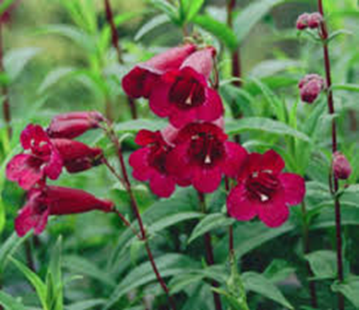 penstemonh. 80 cmsoleilfloraison juin-septembrecouleur rouge foncéeLes penstemons sont encore assez peu connus en France et pourtant, quelle plante intéressante pour les jardins naturels ! Une silhouette buissonnante très décontractée, de jolies fleurs en forme de clochettes qui rappellent les digitales, les penstémons apportent une note de gaîté champêtre au jardin.86) Penstemon “Schoenholzeri”                  €7,50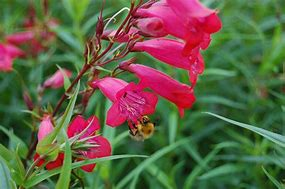 penstemonh. 80 cmsoleilfloraison juinseptembrecouleur rose legerQuelle autre vivace se moque de la sécheresse, de la pluie, du froid, du sol et fleurit sans discontinuer de l'été à l'automne? Ses longues fleurs tubulaires groupées en épis lâches, où se pressent les insectes, s'imposent dans les massifs d'été et composent de fantastiques bouquets.87) Penstemon “Sour Grapes”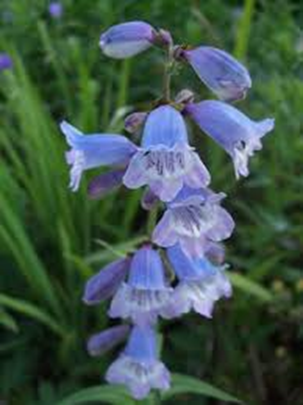 galaneh. 80 cmsoleilfloraison juin-septembreLes penstemons sont encore assez peu connus en France et pourtant, quelle plante intéressante pour les jardins naturels ! 88) Penstemon “White bedder”                   €7,50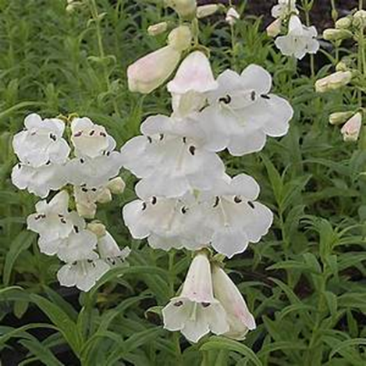 galaneh. 80 cmsoleilfloraison juin-septembreLes penstemons sont encore assez peu connus en France et pourtant, quelle plante intéressante pour les jardins naturels ! Une silhouette buissonnante très décontractée, de jolies fleurs en forme de clochettes qui rappellent les digitales, les penstémons apportent une note de gaîté champêtre au jardin.89) Phlox paniculata       “Orange Perfection”                   €7,50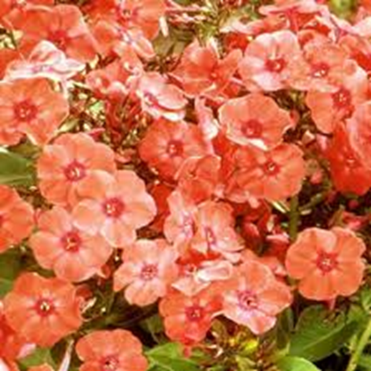 phloxh. 80 cmsoleilfloraison juin-septembrecouleur: orangeIl offre chaque été une longue floraison en grosses panicules de fleurs rose orangé. Une teinte rare et très gaie !90) Santolina “lemon fizz”                 €7,50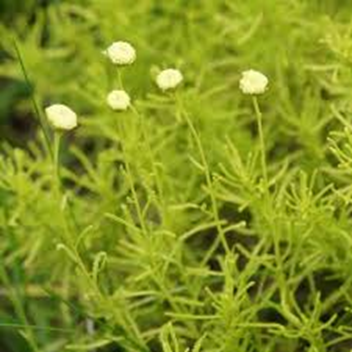 santolineh. 50-70 cmsoleilfloraison juillet-aôutcouleur: jaunePlante avec un odeur formidable. Le plante forme un petit boule dans le jardin. Fleurs jaune.91) Santolina rosmarinifolia                 €7,50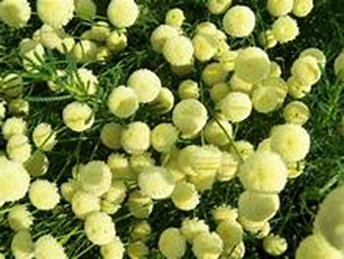 santolineh. 50-70 cmsoleilfloraison juillet-aôutcouleur: blancPlante avec un odeur formidable. Le plante forme un petit boule dans le jardin. Fleurs blanc.